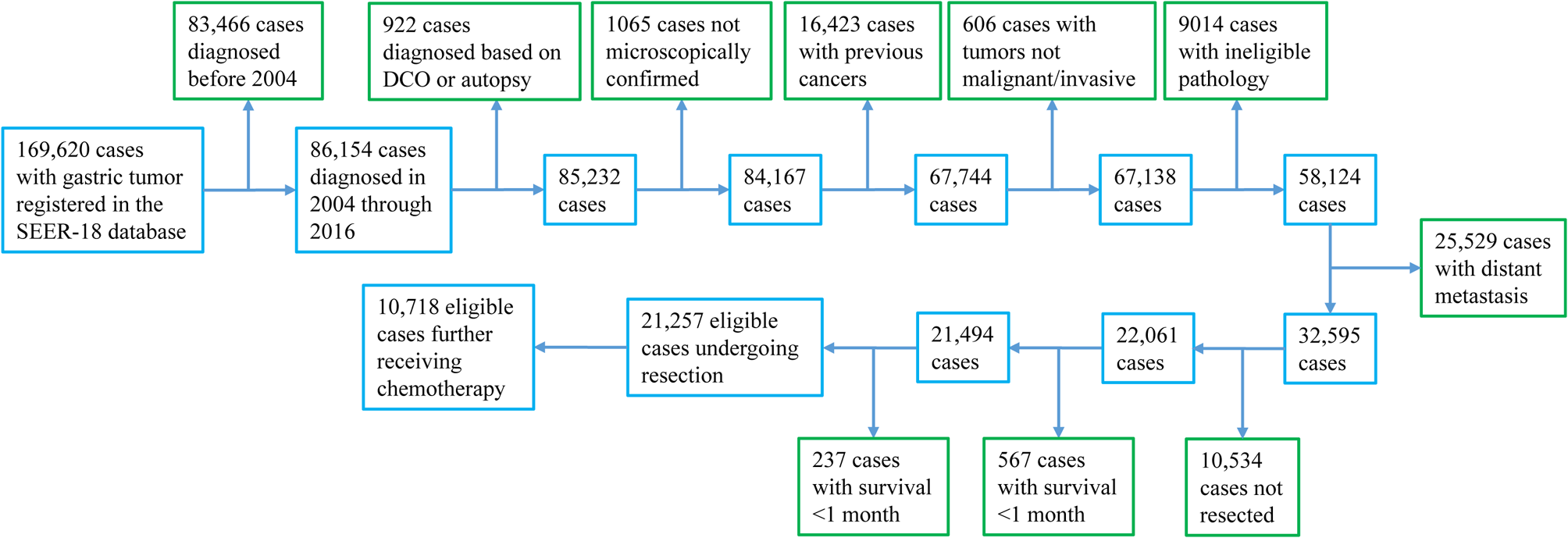 Suppl 1. Case selection flow diagram